Who is Larry Moore?Larry Moore is anchor emeritus for the award‐winning KMBC TV news in Kansas City. A native of Missouri and a graduate from the University Of Missouri School Of Journalism with a master's degree in television news, Larry holds the distinction of having anchored the news for more years than anyone in Kansas City. Larry began working at KMBC as a reporter in 1968. He rose through the ranks to become primary news anchor in 1972. Before becoming a television news reporter, Larry was editor and reporter for two Missouri daily newspapers and United Press International. Larry's television news reporting and anchoring have been honored by the Missouri Broadcasters Association, the Kansas Broadcasters Association, the Missouri Radio and Television News Association and the Kansas City Press Club. Larry devotes much of his volunteer community work to children. The national convention of the Dream Factory chose Larry to receive the coveted Stephen K. Douglas Award for his help in making dreams come true for chronically and seriously ill children in the Kansas City community. Since Larry helped organize the Greater Kansas City Dream Factory in 1984, more than 3,500 youngsters with chronic or serious illnesses have had their wishes granted in the Kansas City area. Larry spends countless hours each year at fund‐raising events helping the Dream Factory of Kansas City raise more than $400,000 annually so that no child ever has to be turned away because of lack of funds. The Larry Moore Scholarship was established in 2000.What is the KMBC Larry Moore College Scholarship?In May of 2000, the Dream Factory of Kansas City began a College Scholarship Program in honor of Larry Moore.  In 2024, five $3,000 College Scholarships will be available for prior dream recipients who are either college-bound or currently enrolled in college.Any high school senior or college student who has previously received a dream from the Dream Factory and can show evidence of scholastic ability and leadership qualities is eligible to apply for the Larry Moore Scholarship. This scholarship is to be used at any accredited post-high school institution or four-year college of his or her choice. You may only receive the Larry Moore Scholarship once (previous winners are not eligible to reapply). The Scholarship Application must be completed in its entirety and include:Scholastic Aptitude Test (SAT) Score or American College Testing Program (ACT) Score.Accumulated GPA of at least 3.0 through seven semesters of high school.Listing of school activities that indicate leadership, responsibility and character.A 300-word essay on “What the Dream Factory Means to Me.”Any supplemental information that would be helpful to the Committee.I. Background Information A. General Information:First Name: ___________________ Last Name: ____________________ Date of Birth: ___________________ Social Security Number____________________ Home Address: _________________________ City: ____________________ State: ____________________ Zip: _________________Phone Number: ____________________ Email Address: ____________________ B. School Information: Name of Institution you Plan to Attend: ______________________________________ Cost per year $: ____________________ Field of Study: ________________________Have you made application? YES / NO   Have you been accepted? YES / NOCumulative GPA: _______________ ACT or SAT Composite Score: _______________ C. MISC Information: While attending classes will you be living at home or on campus? _________________ Total number in household? Marital status of parents: Married Separated Divorced Other (specify): ______________ Occupation and employer of father: _________________________Occupation and employer of mother: ________________________D. School Involvement:  List your school involvement for grades 9‐12 or currently in college: __________________________________________________________________________________________________________________________________________________________________________________________________________________E. Unusual Circumstances Are there any unusual circumstances that would clarify greater need in this scholarship? If so, please explain:__________________________________________________________________________________________________________________________________________________________________________________________________________________ II. Essay CompositionPlease use the space below and complete a 300-word essay on “What the Dream Factory Means to Me”. ______________________________________________________________________________________________________________________________________________________________________________________________________________________________________________________________________________________________________________________________________________________________________________________________________________________________________________________________________________________________________________________________________________________________________________________________________________________________________________________________________________________________________________________________________________________________________________________________________________________________________________________________________________________________________________________________________________________________________________________________________________________________________________________________________________________________________________________________________________________________________________________________________________________________________________________________________________________________________________________________________________________________________________________________________________________________________________________________________________________________________________________________________________________________________________________________________________________________________________________________________________________________________________________________________________________________________________________________________________________________________________________________________________________________________________________________________________________________________________________________________________________________________________________________________________________________________________________________________________________________________________________________________________________________________________________________________________________________________________________________________________________________________________________________________________________________________________________________________________________________________________________________________________________________________________________________________________________________________________________________________________________________III. Eligibility Requirements Beginning in 2000, each year the Kansas City Chapter of the Dream Factory has offered scholarships in Larry Moore’s name. There are five $3,000 scholarships available each year to children who have previously received a dream from the Dream Factory of Greater Kansas City or who now reside in the Greater Kansas City area, but previously received a dream from another Dream Factory chapter. Any high school senior or college student that has previously received a dream from the Dream Factory and who can show evidence of scholastic ability and leadership qualities is eligible to apply for the Larry Moore Scholarship. This scholarship is to be used at any accredited post‐high school institution or four‐year college of his or her choice. IV. Entry Deadline All entries must be received by no later than 5:00 pm on May 3, 2024. Scholarship recipients will be notified by July 1st and invited to attend Kansas City Dream Factory Event for presentation of the Scholarship. Please complete the application and email it to sara@kcdream.org. If you cannot email it, please mail the completed application to:
Larry Moore ScholarshipAttn: Sara DeuelPO Box 26185 Overland Park, KS 66225-6185All entries become the property of the Dream Factory and may be used in any manner deemed appropriate by the Dream Factory. If you have any questions, please contact: Sara Deuel at sara@kcdream.org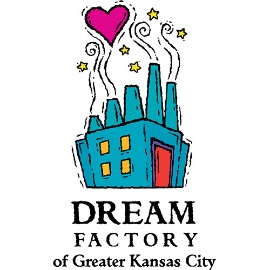 LARRY MOORESCHOLARSHIPThe Dream Factory of Greater Kansas City, Inc. P.O Box 26185 Overland Park, KS 66225‐6185 www.kcdream.org